Краткосрочный проектна тему:«Светлая ПАСХА»
(старшая группа)Воспитатель: Горячкина И.Г.Актуальность: Праздник знакомит детей с нашей историей и традициями которые передаются из поколение в поколение. Празднование Пасхи в России всегда включало не только торжественное богослужение в храме, но и многие народные игры.Тип проекта: Творческий, информационный, краткосрочный.Вид проекта: семейный.Сроки проведения: с 13 по 19 апреля.Цель: Развивать духовно- нравственный потенциал.Участники проекта: Дети, воспитатель, родители.Задачи:-Расширить кругозор детей на тему «Пасха»-Активизировать активный речевой словарь.-развитие мелкой моторики рук.План реализации проекта13.04.20 Понедельник.Беседа «Что такое Пасха?»Цель: Познакомить детей с православным праздником «Пасха» и его историей.Чтение детям истории «Пасхальное чудо».14.04.20 Вторник.Беседа «Как в старину люди готовились к празднику»Цель: Познакомить детей с обычаями и традициями связанные с праздником.15.04.20 Среда.Изготовление поделок «Пасхальные яйца» из пластилина.Цель: Вызвать творческий интерес. 16.04.20 ЧетвергБеседа «Почему на Пасху красят яйца?».Цель: приобщить детей к традициям, обычаям.17.04.20 Пятница.Чтение легенд, сказок, стихов о православном празднике. Проведение викторины.Понедельник. История «Пасхальное чудо»Больше двух тысяч лет тому назад на земле жила девушка по имени Мария. Она была самой доброй, терпеливой, скромной, милосердной девушкой в мире и Господь за это пожелал сделать ее Матерью своего сына. Его назвали Иисусом. Когда он вырос, то понял, что хочет посвятить свою жизнь людям. Ведь Он очень любил их, как и его Отец. Иисус стал путешествовать по стране и везде всем помогал кто в этом нуждался. Он лечил больных, давал хлеб голодным, утешал тех, кто страдал и всем рассказывал о Боге и о том, как на самом деле нужно Ему служить. Вместе с Ним путешествовали 12 друзей, которых Он назвал – апостолами.За то, что люди стали слушать слова Иисуса о Боге, завистники решили убить Его. Среди друзей Спасителя оказался предатель- Иуда. За деньги он предал Христа. Иисус мог избежать ареста, он Но пожелал добровольно принять страдания и смерть, чтобы люди благодаря Его жертве были очищены от их дурных дел. Тогда они все смогут получить прощения и жить вечно.Когда Христа казнили, произошло солнечное затмение. Земля погрузилась в полную темноту на несколько часов. В ночь на воскресенье произошло страшное землетрясение и камень, который закрывал вход в пещеру, где положили Иисуса, отвалился. Оказалось, что Христос снова жив. Он явился своим друзьям, чтобы они узнали об этом и порадовались. Так появился праздник «Пасха».Вторник. Беседа «Как в старину люди готовились к празднику «Пасха»? К пасхе люди готовились очень долго и эта подготовка называется Великий Пост (7 недель)В течении этого времени во всех домах трудились: женщины и девушки белили печи, мыли и скоблили полы, вытирали мокрыми тряпками пыльные стены, обметали паутину, перемывали всю домашнюю утварь, вычищали всю грязь накопившуюся в доме; мужики же заготавливали дрова для пасхально костра, а также хлеб и корм для всей скотины на всю Светлую седмицу, чтобы потом в праздник не приходилось хлопотать, и все было бы под рукой. Разгар всех этих работ приходился обычно на Чистый четверг, в этот день все обязательно парились в банях, мыли маленьких детей и даже поросят.Но и еще в это время каждый человек должен серьезно задуматься о своих поступках- хороших и плохих, о своих делах- добрых и не очень, он должен понять, что он сделал плохого, и исправить это.В старину яйца окрашивали в цветные лоскутки и нитки, которые линяли. Красили яйца в четверг перед праздником всей семьей. Бывало поверье, что яйца, сваренные в чистый четверг, предохраняют от болезней.У каждого цвета было свое значение: красный цвет – знак счастья, желтый- знак солнца; зеленый- знак жизни; голубой- знак неба; синий – цвет ночи и таинства; коричневый – цвет земли. Подобные яйца в древности называли крашенками. А еще существовали и другие яйца, которык служили магическим оберегом в течении всего года. Они расписывались вручную и были непременно сырыми, такие яйца назывались – писанками. Ну,а если рисунок был нарушен, то в народе такие яйца назывались – малеванками. Окрашенные яйца клали на пророщенную пшеницу, которую заранее сеяли и украшали пасхальный стол.Среда. Изготовление сувениров «Пасхальные яйца» из пластилина.Задачи: расширить знания детей о народных праздниках, воспитывать аккуратность, трудолюбие, усидчивость. Четверг. Беседа «почему на Пасху красят яйца?» Покраска пасхальных яиц .После воскресения Мария Магдалена отправилась в Рим, ко двору императора Тиберия, чтобы рассказать ему о чуде, происшедшем в Иерусалиме. К царю нельзя было приходить без подарка, но поскольку денег у Марии почти не было, она смогла купить лишь одно яйцо. Когда ее пустили к императору,она протянула ему яйцо со словами: «Христос воскрес!» Император ответил, что поверит в это, если яйцо из белого станет красным. В ту же секунду яйцо в руках Марии покраснело «Воистину воскресе!» - воскликнул изумленный царь.После беседы дети раскрашивали яйца .Пятница. Чтение детям стихов с прослушиванием колокольных звонов. Проведение викторины.Стихи.Пасха. Празднично кругом.Чистотой сверкает дом.Вербы на столе и пасха.Так светло и так прекрасно!Яйца крашенные всюду,И кулич стоит на блюде.Мама в фартуке из ситца,Приглашает всех садиться,И отведать угощение,В честь Христова воскресения!Пасха- добрый светлый праздникПраздник счастья, красоты.Он несет нам всем надеждуЧтоб добрее стали мы!Словно яркая раскраска,К нам домой явилась пасха.Принесла в своем лукошке,Яйца, булочки, лепешки.Пироги блины и чайПасху весело встречай.Пасхальное яйцоПосмотрите, что за чудоПоложила мама в блюдо?Тут яйцо,но не простое:Золотое расписное,Словно яркая игрушка!Здесь полоски, завитушки,Много маленьких колечек,Звезд, кружочков и сердечек.Для чего все эти краски,Словно в старой доброй сказке?- Пасха – праздник самый светлый!А яйцо, известно мнеСимвол жизни на земле!Викторина на пасхальную тему:1. Назовите пасхальное приветствие (Христос воскрес)2. Назовите день недели, на который Иисус Христос воскрес (воскресенье)3. На какой день после своей смерти Христос воскрес (на третий)4. Назовите имя первого свидетеля воскресения Иисуса Христа (Мария Магдалена)5. Что произошло с камнем, который закрывал гробницу Христа (был отодвинут)6. Какое время Иисус пребывал на земле после своего воскрешения (40 дней).Работа с родителями: совместное изготовление вместе с детьми пасхальных поделок.Результат проекта: дети познакомились с православным праздником, его историей, традициями празднования.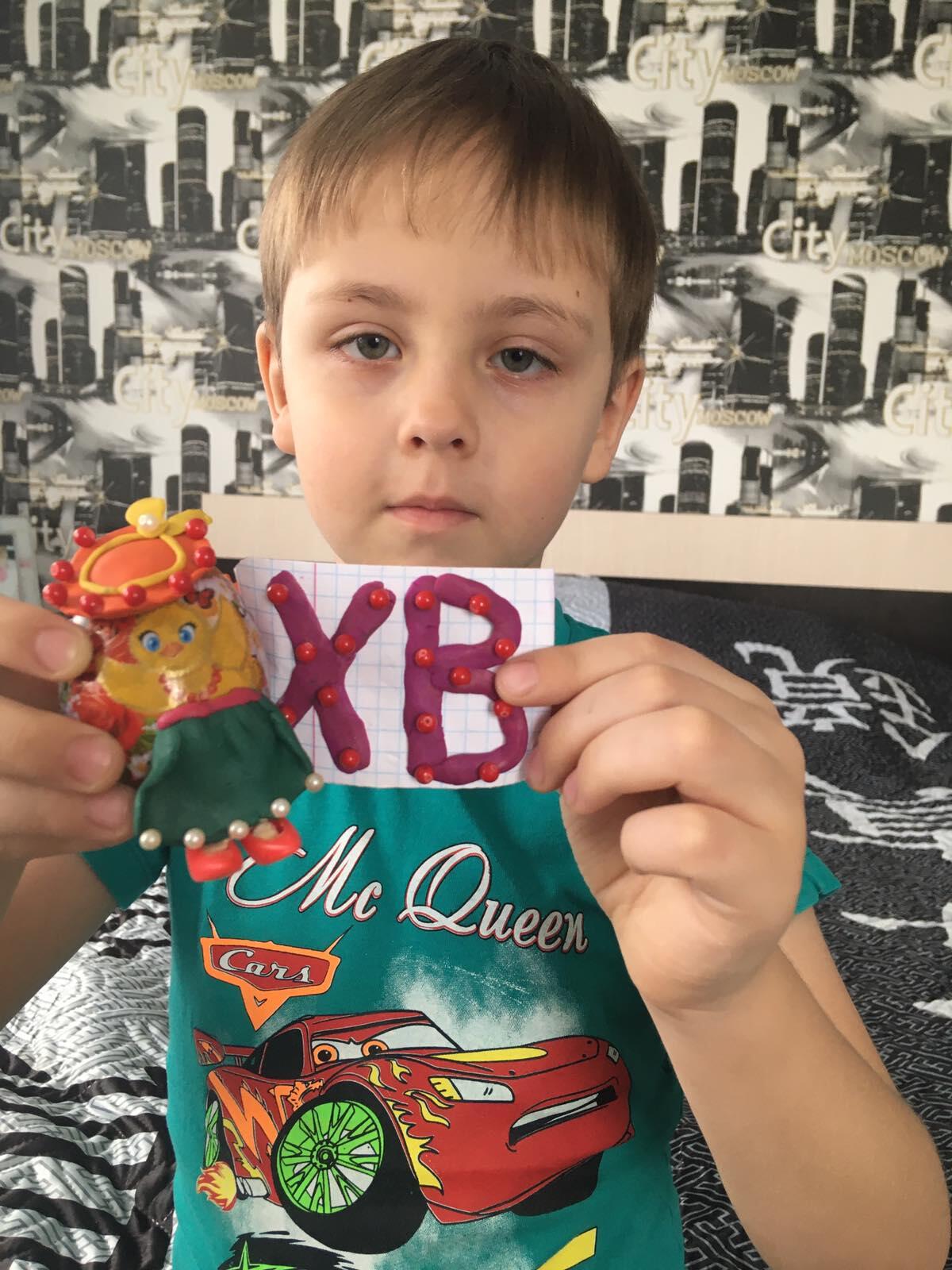 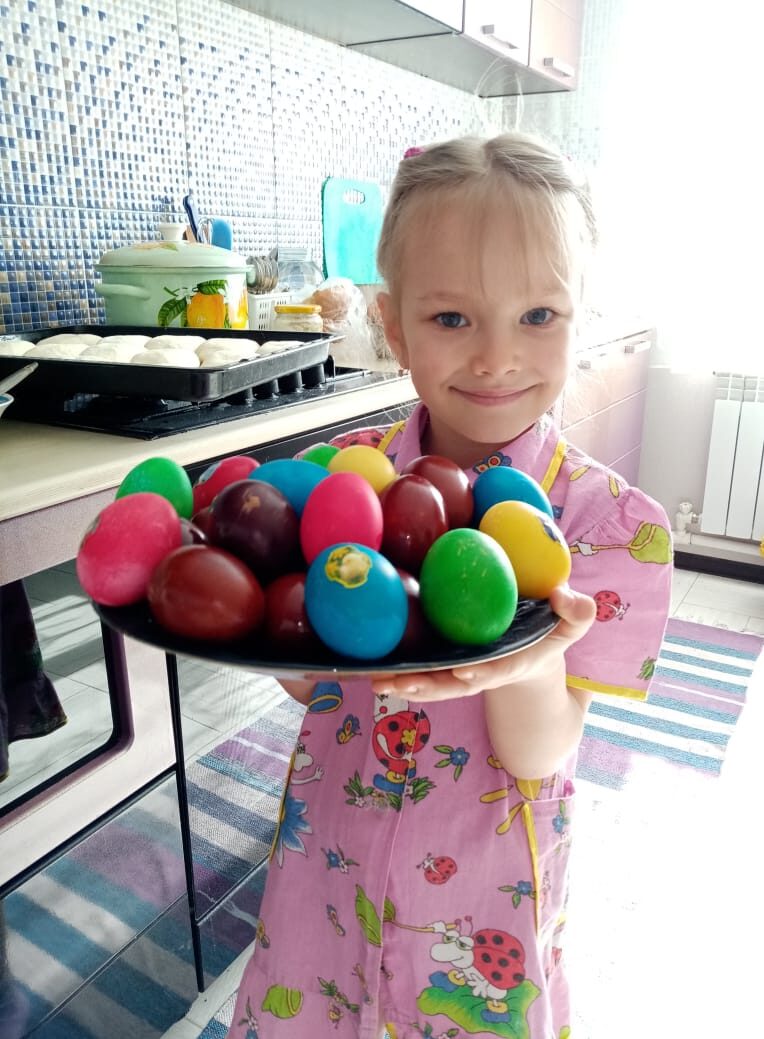 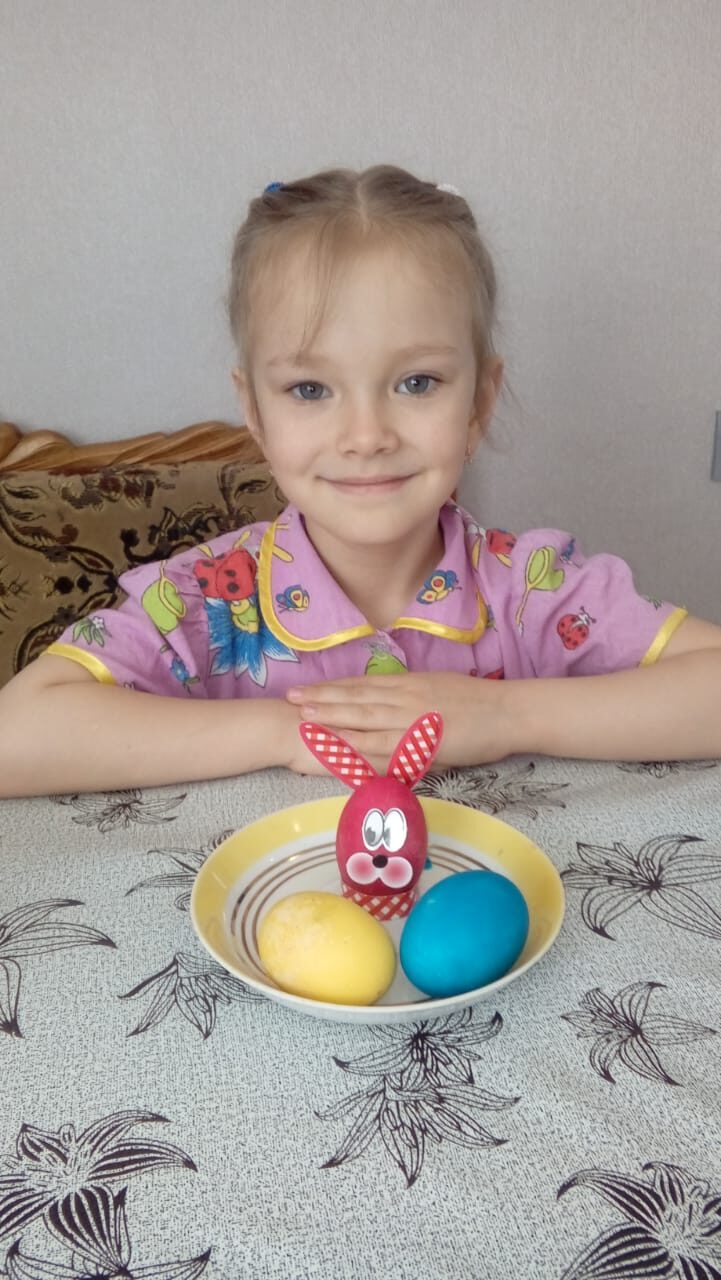 